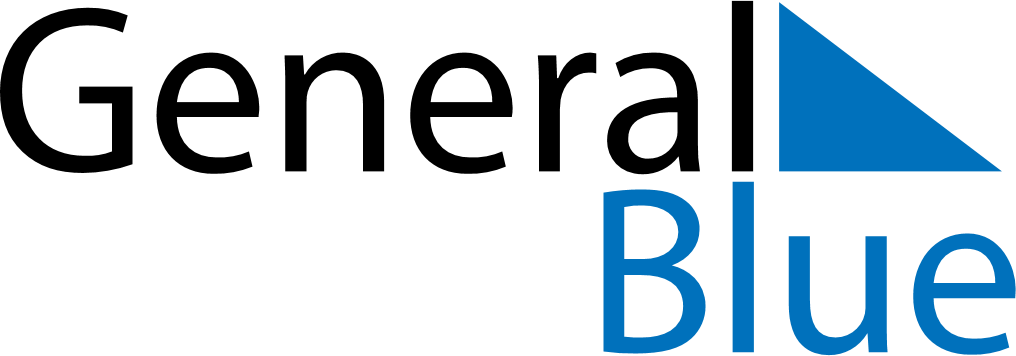 2024 – Q2Cocos Islands  2024 – Q2Cocos Islands  2024 – Q2Cocos Islands  2024 – Q2Cocos Islands  2024 – Q2Cocos Islands  AprilAprilAprilAprilAprilAprilAprilSUNMONTUEWEDTHUFRISAT123456789101112131415161718192021222324252627282930MayMayMayMayMayMayMaySUNMONTUEWEDTHUFRISAT12345678910111213141516171819202122232425262728293031JuneJuneJuneJuneJuneJuneJuneSUNMONTUEWEDTHUFRISAT123456789101112131415161718192021222324252627282930Apr 1: Easter MondayApr 6: Self Determination DayApr 10: Hari Raya PuasaApr 25: Anzac DayJun 16: Hari Raya HajiJun 17: Hari Raya Haji (substitute day)